附件1长清区“美客杯”2018创业大赛实施方案一、大赛名称长清区“美客杯”2018创业大赛二、大赛主题打造创新创业活力区  引导创新创业新风尚三、大赛时间2018年5月至2018年6月四、组织形式主办单位：共青团济南市长清区委长清区人力资源和社会保障局          长清区委统战部长清区崮云湖街道办事处承办单位：山东西城时光文化投资有限公司协办单位：驻长清区各高校          济南市长清区大学生创业协会执行单位：中国美客艺术创意产业园五、参赛条件参赛团队应具有较强创新能力和发展潜力，合法经营，社会信誉良好。往届大赛获奖团队不参加本次大赛。参赛团队需有新创意项目，主要条件：1、创业项目具有商业开发价值、实际用途广泛、市场发展空间大、带动就业能力强；2.团队成员2人以上；3.拥有合法的知识产权，无知识产权纠纷；4.参赛者年龄40岁以下（1978年1月1日后出生）。六、大赛流程大赛采取线上筛选、复赛、决赛的办法进行。（一）报名阶段（2018年5月1日至5月31日）符合条件并有参赛意愿的团队，打开链接；https://pan.baidu.com/s/1TNa9oyuu9XsM0NiQ9h6uxg或扫描下方二维码：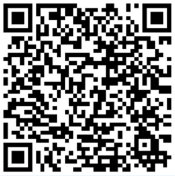 下载《创业大赛报名表》、《创业大赛商业计划书模版》及相关资料。按要求填写《报名表》和《创业计划书》，并于2018年5月31日前将《创业计划书》和《报名表》发送至大赛报名邮箱：1905214089@qq.com。（二）筛选阶段（2018年6月上旬）长清区创业大赛组委会邀请专业评委采取线上评审的办法，对参赛人员提交的创业计划书进行评定，得分前20名的选手进入复赛。（三）复赛阶段（2018年6月上旬）对进入复赛的的20名参赛选手采取“5+3”模式（5分钟PPT展示及陈述+3分钟专家提问点评）组织复赛。由专家对参赛选手进行综合评定打分。前10名参赛选手进入决赛。（四）决赛颁奖阶段（2018年6月中旬）对复赛产生的参赛选手，通过抽签确定参赛顺序，采取“5+3”的模式（选手5分钟PPT展示及陈述+3分钟专家提问点评），由专家对参赛选手进行综合评定打分，产生一等奖1名，二等奖2名，三等奖3名，优秀奖4名，并颁发获奖证书和奖金。为确保创业大赛的公平、公正，为我区选手参加山东省2018年创业大赛打好基础。大赛决赛阶段的评委在济南市创业专家导师团中邀请。七、奖项及奖金设置（一）奖项设置一等奖1个，二等奖2个，三等奖3个，优秀奖4个。（二）奖金数额一等奖6000元；二等奖4000元；三等奖2000元；优秀奖证书。（三）支持政策1、符合条件的可优先入驻中国美客文化创意产业园创业孵化基地，享受创业孵化基地的创业扶持政策。2、符合创业担保贷款条件的可享受最高不超过10万元政府贴息贷款。符合条件的享受政府一次性创业补贴和岗位开发补贴。联 系 人：长清区人力资源和社会保障局  张丙江            中国美客文化创意产业园      李新联系电话：长清区人力资源和社会保障局  87267206            中国美客文化创意产业园      15552012200二O一八年四月十六日附件2长清区“美客杯”2018创业大赛报名表附件3长清区“美客杯”2018创业大赛计划书模板一、项目概要二、市场分析三、营销计划四、管理团队五、合作条件六、年度项目利润预测七、企业愿景注：创业计划书要求表述条理清晰，应避免拖沓冗长，力求简洁、清晰、重点突出、条理分明；专业语言的运用要准确和适度；相关数据科学、详实。申报人姓名性 别年 龄身份证号码联系电话所在区县项目名称开户银行银行账户名银行账号成员成员成员成员成员成员姓名年龄性别所在单位专业分工创意项目简介（可附页）人社部门意见                        年  月  日                        年  月  日                        年  月  日                        年  月  日                        年  月  日承诺声明：本人已详细阅读本次大赛的相关文件，并保证遵守有关规定。申报人同意无偿提供申报项目介绍，由主办单位公开推介。申报人承诺提供的技术文件和资料真实、可靠，作品的知识产权权利归属明确无争议；未剽窃他人成果；未侵犯他人的知识产权；提供的经济效益及社会效益数据及证明客观、真实。若发生与上述承诺相违背的情形，由申报人自行承担全部法律责任。                申报人：承诺声明：本人已详细阅读本次大赛的相关文件，并保证遵守有关规定。申报人同意无偿提供申报项目介绍，由主办单位公开推介。申报人承诺提供的技术文件和资料真实、可靠，作品的知识产权权利归属明确无争议；未剽窃他人成果；未侵犯他人的知识产权；提供的经济效益及社会效益数据及证明客观、真实。若发生与上述承诺相违背的情形，由申报人自行承担全部法律责任。                申报人：承诺声明：本人已详细阅读本次大赛的相关文件，并保证遵守有关规定。申报人同意无偿提供申报项目介绍，由主办单位公开推介。申报人承诺提供的技术文件和资料真实、可靠，作品的知识产权权利归属明确无争议；未剽窃他人成果；未侵犯他人的知识产权；提供的经济效益及社会效益数据及证明客观、真实。若发生与上述承诺相违背的情形，由申报人自行承担全部法律责任。                申报人：承诺声明：本人已详细阅读本次大赛的相关文件，并保证遵守有关规定。申报人同意无偿提供申报项目介绍，由主办单位公开推介。申报人承诺提供的技术文件和资料真实、可靠，作品的知识产权权利归属明确无争议；未剽窃他人成果；未侵犯他人的知识产权；提供的经济效益及社会效益数据及证明客观、真实。若发生与上述承诺相违背的情形，由申报人自行承担全部法律责任。                申报人：承诺声明：本人已详细阅读本次大赛的相关文件，并保证遵守有关规定。申报人同意无偿提供申报项目介绍，由主办单位公开推介。申报人承诺提供的技术文件和资料真实、可靠，作品的知识产权权利归属明确无争议；未剽窃他人成果；未侵犯他人的知识产权；提供的经济效益及社会效益数据及证明客观、真实。若发生与上述承诺相违背的情形，由申报人自行承担全部法律责任。                申报人：承诺声明：本人已详细阅读本次大赛的相关文件，并保证遵守有关规定。申报人同意无偿提供申报项目介绍，由主办单位公开推介。申报人承诺提供的技术文件和资料真实、可靠，作品的知识产权权利归属明确无争议；未剽窃他人成果；未侵犯他人的知识产权；提供的经济效益及社会效益数据及证明客观、真实。若发生与上述承诺相违背的情形，由申报人自行承担全部法律责任。                申报人：创业项目名称所属行业所属行业所属行业基本投资金额适合人群适合人群经营模式□ 联锁加盟  □ 区域代理  □ 特许经营  □ 委托管理□ 联锁加盟  □ 区域代理  □ 特许经营  □ 委托管理□ 联锁加盟  □ 区域代理  □ 特许经营  □ 委托管理□ 联锁加盟  □ 区域代理  □ 特许经营  □ 委托管理□ 联锁加盟  □ 区域代理  □ 特许经营  □ 委托管理□ 联锁加盟  □ 区域代理  □ 特许经营  □ 委托管理□ 联锁加盟  □ 区域代理  □ 特许经营  □ 委托管理创业项目介绍描述创业项目的创意来源与可行性，突出产品与服务的新颖性、独特性和可行性，与国内外同行业其它公司同类技术、产品及服务的比较，如拥有的专门技术、版权、配方、品牌、销售网络、许可证、专营权、特许权经营等行业优势。描述创业项目的创意来源与可行性，突出产品与服务的新颖性、独特性和可行性，与国内外同行业其它公司同类技术、产品及服务的比较，如拥有的专门技术、版权、配方、品牌、销售网络、许可证、专营权、特许权经营等行业优势。描述创业项目的创意来源与可行性，突出产品与服务的新颖性、独特性和可行性，与国内外同行业其它公司同类技术、产品及服务的比较，如拥有的专门技术、版权、配方、品牌、销售网络、许可证、专营权、特许权经营等行业优势。描述创业项目的创意来源与可行性，突出产品与服务的新颖性、独特性和可行性，与国内外同行业其它公司同类技术、产品及服务的比较，如拥有的专门技术、版权、配方、品牌、销售网络、许可证、专营权、特许权经营等行业优势。描述创业项目的创意来源与可行性，突出产品与服务的新颖性、独特性和可行性，与国内外同行业其它公司同类技术、产品及服务的比较，如拥有的专门技术、版权、配方、品牌、销售网络、许可证、专营权、特许权经营等行业优势。描述创业项目的创意来源与可行性，突出产品与服务的新颖性、独特性和可行性，与国内外同行业其它公司同类技术、产品及服务的比较，如拥有的专门技术、版权、配方、品牌、销售网络、许可证、专营权、特许权经营等行业优势。描述创业项目的创意来源与可行性，突出产品与服务的新颖性、独特性和可行性，与国内外同行业其它公司同类技术、产品及服务的比较，如拥有的专门技术、版权、配方、品牌、销售网络、许可证、专营权、特许权经营等行业优势。市场机会指已经出现或即将出现在市场上，但未得到实现或完全实现的市场需求。指已经出现或即将出现在市场上，但未得到实现或完全实现的市场需求。指已经出现或即将出现在市场上，但未得到实现或完全实现的市场需求。指已经出现或即将出现在市场上，但未得到实现或完全实现的市场需求。指已经出现或即将出现在市场上，但未得到实现或完全实现的市场需求。指已经出现或即将出现在市场上，但未得到实现或完全实现的市场需求。指已经出现或即将出现在市场上，但未得到实现或完全实现的市场需求。商业模式（盈利模式）即盈利的模式，企业从哪里获得收入，获得收入的形式有哪几种？客户是谁？卖什么产品服务给客户？为客户带来什么价值？竞争壁垒是什么？此部分也可以谈谈企业的盈利渠道，获得收入的形式有哪几种？         即盈利的模式，企业从哪里获得收入，获得收入的形式有哪几种？客户是谁？卖什么产品服务给客户？为客户带来什么价值？竞争壁垒是什么？此部分也可以谈谈企业的盈利渠道，获得收入的形式有哪几种？         即盈利的模式，企业从哪里获得收入，获得收入的形式有哪几种？客户是谁？卖什么产品服务给客户？为客户带来什么价值？竞争壁垒是什么？此部分也可以谈谈企业的盈利渠道，获得收入的形式有哪几种？         即盈利的模式，企业从哪里获得收入，获得收入的形式有哪几种？客户是谁？卖什么产品服务给客户？为客户带来什么价值？竞争壁垒是什么？此部分也可以谈谈企业的盈利渠道，获得收入的形式有哪几种？         即盈利的模式，企业从哪里获得收入，获得收入的形式有哪几种？客户是谁？卖什么产品服务给客户？为客户带来什么价值？竞争壁垒是什么？此部分也可以谈谈企业的盈利渠道，获得收入的形式有哪几种？         即盈利的模式，企业从哪里获得收入，获得收入的形式有哪几种？客户是谁？卖什么产品服务给客户？为客户带来什么价值？竞争壁垒是什么？此部分也可以谈谈企业的盈利渠道，获得收入的形式有哪几种？         即盈利的模式，企业从哪里获得收入，获得收入的形式有哪几种？客户是谁？卖什么产品服务给客户？为客户带来什么价值？竞争壁垒是什么？此部分也可以谈谈企业的盈利渠道，获得收入的形式有哪几种？         投资额（元）投资收益率（第一年）投资收益率（第一年）投资收益率（第一年）投资收益率（第一年）  %  %预期净利润（税后利润）第一年第二年第二年第二年第二年第三年第三年预期净利润（税后利润）第一年年增长率年增长率年增长率%年增长率%预期净利润（税后利润）备注投资收益率＝净利润÷总投资额×100%投资收益率＝净利润÷总投资额×100%投资收益率＝净利润÷总投资额×100%投资收益率＝净利润÷总投资额×100%投资收益率＝净利润÷总投资额×100%投资收益率＝净利润÷总投资额×100%投资收益率＝净利润÷总投资额×100%备注预期净利润－第一年：见经营第一年利润表预期净利润－第一年：见经营第一年利润表预期净利润－第一年：见经营第一年利润表预期净利润－第一年：见经营第一年利润表预期净利润－第一年：见经营第一年利润表预期净利润－第一年：见经营第一年利润表预期净利润－第一年：见经营第一年利润表备注此表中“总投资额”项的金额等于资金需求合计此表中“总投资额”项的金额等于资金需求合计此表中“总投资额”项的金额等于资金需求合计此表中“总投资额”项的金额等于资金需求合计此表中“总投资额”项的金额等于资金需求合计此表中“总投资额”项的金额等于资金需求合计此表中“总投资额”项的金额等于资金需求合计市场定位1、产品定位：侧重于产品实体定位质量/成本/特征/性能/可靠性/实用性/款式。2、竞争定位：确定企业相对与竞争者的市场位置。3、消费者定位：确定企业的目标顾客群 ，指你究竟想要把产品卖给谁？目标客户可以按照客户年龄、地域、收入、偏好、消费习惯等分类。市场预测（市场占有率）在已有“市场机会”的基础上着重分析市场容量等市场需求情况及其变化趋势；企业提供的产品或服务所占的市场份额。营销计划书在销售网络、销售渠道、设立代理商、分销商方面的策略；在广告促销方面的策略；在产品销售价格方面的策略；在建立良好销售队伍方面的策略；如何保证销售策略具体实施的有效性；对销售队伍采取什么样的激励机制等。项目成功案例首家直营或加盟店的成立时间，目前在运营的店的数量、分布区域、运作的情况等。竞争分析列出在本公司目标市场当中的1-3个主要竞争者；分析竞争者的优势和劣势。姓名年龄职务学历及专业主要工作经历优势专长加盟代理条件对合作伙伴的要求，对场地、选址、环境等方面要求的描述。项  目项  目金额一、主营业务收入一、主营业务收入加：其他收入加：其他收入减：主营业务成本生产/采购成本营业税金及附加(按5.5%计算)营业税金及附加(按5.5%计算)变动销售费用销售提成边际贡献率(%)=（主营业务收入-主营业务成本-营业税金-销售提成）/主营业务收入边际贡献率(%)=（主营业务收入-主营业务成本-营业税金-销售提成）/主营业务收入固定销售费用宣传推广费管理费用场地租金管理费用员工薪酬管理费用办公用品及耗材管理费用水、电、交通差旅费管理费用固定资产折旧管理费用其他管理费用财务费用利息支出二、营业利润二、营业利润减：所得税费用（按25％计算）减：所得税费用（按25％计算）三、净利润三、净利润备注：员工薪酬包括企业主薪酬和职工薪酬，本计划书所提到的员工薪酬都符合该条件。备注：员工薪酬包括企业主薪酬和职工薪酬，本计划书所提到的员工薪酬都符合该条件。备注：员工薪酬包括企业主薪酬和职工薪酬，本计划书所提到的员工薪酬都符合该条件。企业及其内部全体员工共同追求的企业发展愿望和长远目标的情景式描述，对企业发展具有导向功能，对员工具有激励与凝聚作用。